Year 1 – Autumn 1 Medium Term Plan Year 1 – Autumn 1 Medium Term Plan Year 1 – Autumn 1 Medium Term Plan Year 1 – Autumn 1 Medium Term Plan Year 1 – Autumn 1 Medium Term Plan Year 1 – Autumn 1 Medium Term Plan Year 1 – Autumn 1 Medium Term Plan Year 1 – Autumn 1 Medium Term Plan Week 14/9 Week 211/9Week 318/9Week 425/9Week 52/10Week 69/10Week 716/10EventsInternational Peace day Harvest family feast day Wider ExperiencesVisit to churchBig Questions 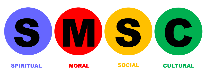 Why is it good to wait? (RE)Is Heaven as big as the earth? (TOPIC)What is the most valuable thing in the world? (TOPIC)What is more important, the earth or the sun? (TOPIC)What is solidarity and the common good? (RE) What makes a place special?  (RE)What does it mean to belong? (RE)Phonics SPaGFinger spaces/ Writing on the lineCapital letters and full stops Phonics to inform spellings Finger spaces/ Writing on the lineCapital letters and full stops Phonics to inform spellings Phonics to inform spellings WritingMy Pet Star/ Lost and Found (2 weeks cycle) Week 1-2 final piece: description of star          Week 3-4 final piece: retell the storyRead and vocab (reading objective) Sentence work- image and sentence (Tues till Fri) Week 2-(Mon) Read book again (reading objective) Tues- subject knowledge Wed- sketch Thurs- plan Fri- write final piece My Pet Star/ Lost and Found (2 weeks cycle) Week 1-2 final piece: description of star          Week 3-4 final piece: retell the storyRead and vocab (reading objective) Sentence work- image and sentence (Tues till Fri) Week 2-(Mon) Read book again (reading objective) Tues- subject knowledge Wed- sketch Thurs- plan Fri- write final piece My Pet Star/ Lost and Found (2 weeks cycle) Week 1-2 final piece: description of star          Week 3-4 final piece: retell the storyRead and vocab (reading objective) Sentence work- image and sentence (Tues till Fri) Week 2-(Mon) Read book again (reading objective) Tues- subject knowledge Wed- sketch Thurs- plan Fri- write final piece Space Tortoise Week 5-6 final piece: Read and vocab/ predict (reading objective) Sentence work- image and sentence (Tues till Fri) Week 2-(Mon) Read book again (reading objective) Tues- subject knowledge Wed- sketch Thurs- plan Fri- write final piece Space Tortoise Week 5-6 final piece: Read and vocab/ predict (reading objective) Sentence work- image and sentence (Tues till Fri) Week 2-(Mon) Read book again (reading objective) Tues- subject knowledge Wed- sketch Thurs- plan Fri- write final piece Space Tortoise Week 5-6 final piece: Read and vocab/ predict (reading objective) Sentence work- image and sentence (Tues till Fri) Week 2-(Mon) Read book again (reading objective) Tues- subject knowledge Wed- sketch Thurs- plan Fri- write final piece Space Tortoise Week 5-6 final piece: Read and vocab/ predict (reading objective) Sentence work- image and sentence (Tues till Fri) Week 2-(Mon) Read book again (reading objective) Tues- subject knowledge Wed- sketch Thurs- plan Fri- write final piece MathsPlace value Place value Place value Place value Place value Addition and subtraction Addition and subtraction REFamilies Families Families BelongingBelongingBelongingBelongingScienceMaterialsNaming materials- To identify and name a variety of everyday materialsObjects and materials- To distinguish between an object and the material from which it is made from by naming objects and identifying the material which they are made from.Properties- To distinguish between an object and the material from which it is made by looking and touching different materialsTesting properties- To describe the simple physical properties of a variety of everyday materialsUmbrella investigation- To observe closely by watching what happens to teddyTo perform simple tests to find out which material would be suitable to make an umbrella fromUmbrella investigation continued- To use their observations and ideas to suggest answers to questions by deciding which materials would be suitable to make an umbrella fromSorting- To compare and group together a variety of everyday materials on the basis of their simple physical properties by sorting objectsTopicSpace To understand space Introduce Earth and space discuss what is in space- explore with the planets Task: chn to draw the Earth and planets To recognise parts of a rocket How would you get into space?  Rockets- look at rockets and discuss parts of rockets.  Task: chn label rocket in books To identify Neil Armstrong as a significant individual NC Objective: the lives of significant individuals in the past who have contributed to national and international achievements.Task: Fact file on Neil Armstrong To recognise key vocab linking to spaceUse a non-fiction book and gather words on WW To plan the post cardWhole class plan To write a postcard from Space Complete in small Groups To write a postcard from spaceComplete in small Groups  Computing To log in safely and understand why that is important.To log in safely and understand why that is important.To create an avatar and to understand what this is and how it is usedTo be able to create a picture and add their own name to itTo start to understand the idea of ‘ownership’ of creative workTo save work to the My Work area and understand that this is private spaceTo create an avatar and to understand what this is and how it is usedPhonics Phonemes cards Letters outdoors Common exception words Tuff spot- alien words and real words (space themed) Phonemes cards Letters outdoors Common exception words Tuff spot- alien words and real words (space themed) Phonemes cards Letters outdoors Common exception words Tuff spot- alien words and real words (space themed) Phonemes cards Letters outdoors Common exception words Tuff spot- alien words and real words (space themed) Phonemes cards Letters outdoors Common exception words Tuff spot- alien words and real words (space themed) Phonemes cards Letters outdoors Common exception words Tuff spot- alien words and real words (space themed) Phonemes cards Letters outdoors Common exception words Tuff spot- alien words and real words (space themed) Indoors Painting space Materials for planets Writing stories about space- images to choose from and provide paper and pencils Painting space Materials for planets Writing stories about space- images to choose from and provide paper and pencils Painting space Materials for planets Writing stories about space- images to choose from and provide paper and pencils Painting space Materials for planets Writing stories about space- images to choose from and provide paper and pencils Painting space Materials for planets Writing stories about space- images to choose from and provide paper and pencils Painting space Materials for planets Writing stories about space- images to choose from and provide paper and pencils Painting space Materials for planets Writing stories about space- images to choose from and provide paper and pencils Outdoors Resources to build rockets- range of materials Paper to write about rockets Resources to build rockets- range of materials Paper to write about rockets Resources to build rockets- range of materials Paper to write about rockets Resources to build rockets- range of materials Paper to write about rockets Resources to build rockets- range of materials Paper to write about rockets Resources to build rockets- range of materials Paper to write about rockets Resources to build rockets- range of materials Paper to write about rockets 